REGIONÁLNY ÚRAD VEREJNÉHO ZDRAVOTNÍCTVA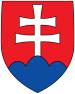 so sídlom v TrenčíneNemocničná 722/4, 91101 Trenčín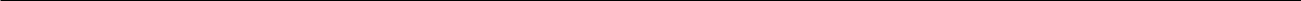                                                                                                                                                      V Trenčíne, dňa 06.02.2023                                                                                                                      číslo: RÚVZTN/ÚRHaGTSÚ-S/784/1862/2023ROZHODNUTIERegionálny úrad verejného zdravotníctva so sídlom v Trenčíne (ďalej len „RÚVZ Trenčín“), ako orgán príslušný na vydanie povolenia počas krízovej situácie v súvislosti s ohrozením verejného zdravia II. stupňa z dôvodu ochorenia COVID-19 spôsobeným koronavírusom SARS-CoV-2 na území Slovenskej republiky podľa ustanovenia § 18 ods. 1 písm. a) zákona 
č. 578/2004 Z.z. o poskytovateľoch zdravotnej starostlivosti, zdravotníckych pracovníkoch, stavovských organizáciách 
v zdravotníctve a o zmene a doplnení niektorých zákonov v znení neskorších predpisov (ďalej len „zákon o poskytovateľoch“) a podľa § 6 ods. 3 písm. ab) zákona č. 355/2007 Z. z. o ochrane, podpore a rozvoji verejného zdravia a o zmene a doplnení niektorých zákonov v znení neskorších predpisov, po zistení skutkového a právneho stavu rozhodol takto:poskytovateľovi zdravotnej starostlivostiEmergency Support, O.Z.,  IČO 51143305, právna forma: Združenie (zväz, spolok),so sídlom Pod Juhom 7666, 911 01 Trenčín, Slovenská republika, štatutárny orgán: predseda Bc. Pavol Sulovský, trvale bytom Rybničná 131, 957 03 Horné Ozorovce,Slovenská republikaruší povolenie na prevádzkovanie zdravotníckeho zariadeniavydané dňa 20.01.2021 rozhodnutím číslo RUVZ/2021/00812, ktoré nadobudlo právoplatnosť dňa 20.01.2021.Toto rozhodnutie sa považuje za doručené a právoplatné jeho zverejnením na webovom sídle RÚVZ Trenčín.ODÔVODNENIEŽiadateľ listom zo dňa 06.02.2023, ktorý bol emailom doručený na RÚVZ Trenčín požiadal o zrušenie povolenia na prevádzkovanie mobilného odberového miesta 26-51143305-A0001 s miestom prevádzkovania Antigénové testovanie COVID-19, v priestoroch Kultúrneho domu Trenčianske Jastrabie č. 102, 913 22 Trenčianske Jastrabie.Podľa § 19 ods. 4 písm. a) zákona č. 578/2004 Z. z. orgán príslušný na vydanie povolenia zruší povolenie podľa odseku 1 písm. a) v rozsahu žiadosti o zrušenie povolenia.Vzhľadom na to, že žiadateľ splnil podmienky na zrušenie povolenia podľa § 19 zák. č. 578/2004 Z. z., bolo rozhodnuté tak, ako je to vyššie uvedené.Strana 2Poučenie:Proti tomuto rozhodnutiu nie je možné podať odvolanie. 
Toto rozhodnutie je preskúmateľné súdom.MUDr. Ľudmila Bučková, MPHregionálna hygieničkaDoručuje sa elektronicky s fikciou doručenia:Emergency Support, O.Z., Pod Juhom 7666, 911 01 TrenčínIČO 51143305Rozhodnutie dostanú:Všeobecná zdravotná poisťovňa, a.s.,  Partizánska 2315, 911 01 TrenčínUnion zdravotná poisťovňa, a.s. Jozefa Braneckého 1, 911 01 TrenčínTrenčiansky samosprávny kraj, K dolnej stanici 20A, 911 01 Trenčín Daňový úrad Trenčín, K dolnej stanici 22, 911 33 TrenčínÚrad  pre dohľad nad zdravotnou starostlivosťou,  Legionárska 17, 911 01 TrenčínDÔVERA zdravotná poisťovňa, a.s.,  Námestie sv. Anny 7269/20A, 911 01 TrenčínNárodné centrum zdravotníckych informácií, Bratislava,  Lazaretská 26, 811 09 Bratislava  Štatistický úrad Slovenskej republiky, Lamačská cesta 3/C, 840 05 Bratislava 45